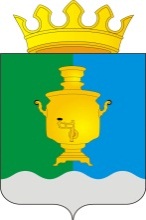 СОВЕТ ДЕПУТАТОВ ПОЕДУГИНСКОГО СЕЛЬСКОГО ПОСЕЛЕНИЯ СУКСУНСКОГО МУНИЦИПАЛЬНОГО РАЙОНАР  Е  Ш  Е  Н  И  ЕСОВЕТ ДЕПУТАТОВ ПОЕДУГИНСКОГО СЕЛЬСКОГО ПОСЕЛЕНИЯ СУКСУНСКОГО РАЙОНА ПЕРМСКОГО КРАЯ22.04.2015	№ 65«Об утверждении Положения о порядке списания основных средств, являющихся муниципальной собственностью муниципального образования «Поедугинское сельское поселение»В соответствии с Гражданским кодексом Российской Федерации, Федеральными законами от 06.12.2011 № 402-ФЗ «О бухгалтерском учете», от 06.10.2003 № 131-ФЗ «Об общих принципах организации местного самоуправления в Российской Федерации», руководствуясь Уставом муниципального образования «Поедугинское сельское поселение», Положением о порядке управления и распоряжения имуществом, находящимся в муниципальной собственности Поедугинского сельского поселения, утвержденным решением Совета депутатов поедугинского сельского поселения от 28.03.2014 № 33, в целях обеспечения единого порядка списания пришедших в негодность основных средств, находящихся в муниципальной собственности муниципального образования «Поедугинское сельское поселение», Совет депутатов Поедугинского сельского поселения РЕШАЕТ:         1. Утвердить прилагаемое Положение о порядке списания основных средств, являющихся муниципальной собственностью муниципального образования «Поедугинское сельское поселение» согласно приложению.         2. Руководителям муниципальных предприятий и учреждений обеспечить порядок списания муниципального имущества (основных средств), состоящего на балансе муниципальных предприятий и учреждений, муниципального имущества, не закрепленного за муниципальными коммерческими и некоммерческими организациями, учитываемого в составе муниципальной казны, в соответствии с настоящим решением.    3.  Разместить Положение о порядке списания основных средств, являющихся муниципальной собственностью муниципального образования «Поедугинское сельское поселение»  на официальном сайте Суксунского муниципального района.Председатель Совета депутатовПоедугинского сельского поселения                                        А.В. Рогожников.Приложениек решению Совета депутатов Поедугинского сельского поселения от ___.___.2015 № ____Положениео порядке списания основных средств, являющихся муниципальной собственностью Поедугинского сельского поселения Настоящее Положение разработано в целях реализации учетной политики и обеспечения единого порядка списания пришедших в негодность зданий, сооружений, объектов незавершенного строительства, машин, оборудования, транспортных средств и другого имущества, относящегося к основным средствам, в соответствии с Гражданским Кодексом Российской Федерации, Налоговым Кодексом Российской Федерации, Федеральным законом от 06.12.2011 № 402-ФЗ «О бухгалтерском учете», Приказами Министерства финансов Российской Федерации от 30.03.2001 № 26н «Об утверждении Положения по бухгалтерскому учету «Учет основных средств» ПБУ 6/01», от 01.12.2010 № 157н «Об утверждении Единого плана счетов бухгалтерского учета для органов государственной власти (государственных органов), органов местного самоуправления, органов управления государственными внебюджетными фондами, государственных академий наук, государственных (муниципальных) учреждений, от 06.12.2010 № 162н «Об утверждении Плана счетов бюджетного учета и Инструкции по его применению», от 16.12.2010 № 174н «Об утверждении Плана счетов бухгалтерского учёта бюджетных учреждений и Инструкции по его применению». Настоящее Положение устанавливает единый порядок списания муниципального имущества. Действие настоящего Положения распространяется на объекты основных средств, являющихся муниципальной собственностью: принятые к бухгалтерскому учету и закрепленные на праве хозяйственного ведения за муниципальными предприятиями; принятые к бухгалтерскому учету и закрепленные на праве оперативного управления за муниципальными учреждениями; принятые к бухгалтерскому учету органами местного самоуправления; принятые к бухгалтерскому учету, приобретенные предприятиями и учреждениями по договору или иным основаниям; учитываемые в составе муниципальной казны МО «Поедугинское сельское поселение», в том числе переданные организациям различных форм собственности по договорам аренды, в безвозмездное пользование или иным основаниям. Настоящее Положение распространяется на случаи списания: недвижимого имущества; особо ценного движимого имущества бюджетных учреждений, иного движимого имущества, стоимостью более 20000 рублей.Глава 1. Общие положения Под списанием муниципального имущества, относящегося к основным средствам, понимается комплекс действий, связанных с признанием муниципального имущества непригодным для дальнейшего использования по целевому назначению и (или) распоряжению вследствие полной или частичной утраты потребительских свойств, в том числе физического или морального износа, либо выбывшим из владения, пользования и распоряжения вследствие гибели или уничтожения, а также с невозможностью установления его местонахождения.             5. Муниципальные предприятия, муниципальные учреждения и орган местного самоуправления, за которыми муниципальное имущество закреплено в установленном порядке (далее - балансодержатели), производят списание основных средств в соответствии с действующим законодательством и настоящим Положением.            6. Муниципальное имущество, закрепленное за балансодержателями на праве хозяйственного ведения и оперативного управления, а также имущество муниципальной казны, списывается с баланса по следующим основаниям: муниципальное имущество непригодно для дальнейшего использования по целевому назначению вследствие полной или частичной утраты потребительских свойств, в том числе физического или морального износа; муниципальное имущество выбыло из владения, пользования и распоряжения вследствие гибели или уничтожения, в том числе помимо воли владельца: при стихийных бедствиях, авариях или иных чрезвычайных ситуациях; в случае хищения; при продаже (отчуждении); при безвозмездной передаче имущества (в государственную собственность Российской Федерации, государственную собственность субъекта Российской Федерации, в собственность муниципальных образований); в связи со сносом объекта недвижимости; в связи с невозможностью установления его местонахождения          7. Муниципальное имущество подлежит списанию лишь в тех случаях, когда восстановить его невозможно или экономически нецелесообразно, а также когда оно не может быть в установленном порядке реализовано или передано другим муниципальным учреждениям Поедугинского сельского поселения. Истечение нормативного срока полезного использования имущества или начисление по нему 100 % амортизации не является основанием для его списания, если по своему техническому состоянию или после ремонта оно может быть использовано для дальнейшей эксплуатации по прямому назначению.          8. Муниципальные унитарные предприятия (далее - Предприятия) осуществляют самостоятельно списание движимого муниципального имущества, стоимостью до 20000 рублей. Списание недвижимого и движимого имущества, стоимостью более 20000 рублей производится при наличии согласования Администрации Поедугинского сельского поселения (далее - Администрации поселения).          9. Муниципальные бюджетные учреждения (далее - Учреждения) вправе самостоятельно осуществлять списание муниципального имущества, стоимостью до 20000 рублей, за исключением недвижимого имущества и особо ценного движимого имущества, закрепленного за ними собственником или приобретенным указанными учреждениями за счет средств, выделяемых им собственником на приобретение такого имущества.Списание закрепленного за	муниципальными бюджетными учреждениями недвижимого имущества, движимого имущества стоимостью более 20000 рублей, а также особо ценного движимого имущества, осуществляется с согласия Администрации.          10. Муниципальные казенные учреждения (далее - Учреждения) не имеют права самостоятельно осуществлять списание муниципального имущества.Списание закрепленного за	муниципальными казенными учреждениями недвижимого имущества и движимого имущества осуществляется с согласия Администрации поселения.          11. Списание основных средств первоначальной стоимостью до 3000 рублей и учитываемых на забалансовых счетах, производится муниципальными бюджетными и казенными учреждениями самостоятельно.          12.  Балансодержатели готовят документы на списание основных средств в соответствии с разделом 3 настоящего Положения и представляют их на рассмотрение в Администрацию Поедугинского сельского поселения.На основании представленных документов Администрация Поедугинского сельского поселения: издает распоряжение на списание основных средств; отказывает в списании.Глава 2. Порядок списания основных средств            13.  В целях подготовки и принятия решения о списании муниципального имущества в учреждении создается постоянно действующая комиссия по списанию основных средств, (далее - комиссия), в состав которой входят должностные лица муниципального предприятия, учреждения, в том числе главный бухгалтер и лица, на которых возложена ответственность за сохранность объектов основных средств. Если в штате учреждения отсутствуют специалисты необходимой квалификации, рассматривается возможность их привлечения из других учреждений Администрации Поедугинского сельского поселения.           14. Комиссия осуществляет следующие полномочия: непосредственный осмотр объекта основных средств, подлежащего списанию, с учетом данных, содержащихся в технической и иной документации, а также данных бухгалтерского учета. установление целесообразности (пригодности) дальнейшего использования объекта основных средств и о возможности и эффективности его восстановления; установление причин списания объекта основных средств; выявление лиц, по вине которых произошло преждевременное выбытие объектов основных средств из эксплуатации, внесение предложений о привлечении этих лиц к ответственности в соответствии с действующим законодательством; определение возможности использования отдельных узлов, деталей, материалов выбывающего объекта основных средств и их оценка исходя из текущей рыночной стоимости; осуществление контроля за изъятием из списываемых в составе объекта основных средств цветных и драгоценных металлов, определение их количества, веса и сдачи на соответствующий склад; составление акта на списание объекта основных средств.            15. Результаты принятого комиссией решения оформляются актом о списании объекта основных средств (кроме автотранспортных средств) по унифицированной форме N ОС-4 или актом о списании автотранспортных средств по унифицированной форме N ОС-4а с указанием данных, характеризующих объект основных средств (дата принятия объекта к бухгалтерскому учету, год изготовления или постройки, время ввода в эксплуатацию, первоначальная стоимость и сумма начисленной амортизации, инвентарный номер объекта основных средств). В акте необходимо указывать информацию о дальнейшей судьбе данного имущества после списания. Акт подписывается всеми членами комиссии по списанию и утверждается руководителем организации - балансодержателя.При списании автотранспортных средств, не полностью самортизированных, но эксплуатация которых невозможна, к акту на списание прилагается справка из ГИБДД МО МВД России о снятии с учета списываемого автотранспорта в связи с невозможностью его дальнейшей эксплуатации вследствие аварии и других причин, а также заключение специалиста технического надзора соответствующей организации.            16. Детали, узлы и агрегаты, а также другие материальные ценности, полученные от разборки объекта основных средств, пригодные для ремонта других объектов, приходуются по текущей рыночной стоимости на дату принятия к бюджетному учету. Под текущей рыночной стоимостью понимается сумма денежных средств, которая может быть получена в результате продажи указанных материальных ценностей. Денежные средства, полученные от продажи материальных ценностей или сдачи в организации вторсырья, поступают в кассу учреждения для дальнейшей сдачи на лицевой счёт.          17. Срок рассмотрения комиссией представленных ей документов не должен превышать 14 дней. Оформленные соответствующим образом документы, в месячный срок после принятия комиссией решения о списании, представляются на рассмотрение в Администрацию Поедугинского сельского поселения.          18. При списании основных средств, утраченных вследствие кражи, пожара, стихийного бедствия, действия непреодолимой силы балансодержатели обязаны немедленно информировать в письменной форме Администрацию поселения о фактах утраты объектов муниципальной собственности.          19. В течение 10 рабочих дней, с момента подачи заявления в Администрацию Поедугинского сельского поселения, комиссия (специалист по муниципальному имуществу и землям поселения) рассматривает представленные на списание документы, выезжает на место для проверки муниципального имущества, подлежащего списанию, и принимает соответствующее решение: рекомендовать списание муниципального имущества или отказать в списании муниципального имущества, а так же готовит проектраспоряжения Администрации Поедугинского сельского поселения на списание основных средств.          20. Списание основных средств утверждается распоряжением Администрации Поедугинского сельского поселения. После его подписания распоряжение направляется в адрес руководителя предприятия или учреждения.           21. До даты подписания распоряжения Администрации Поедугинского сельского поселения не допускается: Разборка и демонтаж основных средств; списание основных средств с бухгалтерского учета балансодержателя.           22. Специалист по муниципальному имуществу и землям поселения Администрации Поедугинского сельского поселения при получении распоряжения Администрации Поедугинского сельского поселения о списании основных средств предприятия или учреждения вносит соответствующие изменения в реестр муниципальной собственности. Первые экземпляры представленных документов на списание основных средств предприятия, учреждения подшиваются в соответствующее дело, вторые экземпляры вместе с постановлением возвращаются заявителям.Глава 3. Перечень документов на списание основных средств          23. Для получения распоряжения Администрации Поедугинского сельского поселения на списание муниципального имущества предприятие или учреждение представляет в Администрацию Поедугинского сельского поселения следующие документы в 2 экземплярах:Для согласования списания движимого имущества: Заявление в Администрацию Поедугинского сельского поселения по форме, согласно Приложению № 1 к настоящему Положению; Перечень объектов, подлежащих списанию, с указанием конкретных причин списания объекта; Копию инвентарной карточки учета основных средств; Акты на списание основных средств: акт о списании объекта основных средств (кроме автотранспортных средств) по унифицированной форме № ОС-4; акт о списании автотранспортных средств по унифицированной форме № ОС-4 а;Копию технического паспорта; Копию ПТС (для списания транспорта); Фотографии объекта Копию приказа о создании постоянно действующей комиссии по списанию основных средств; Выписку из реестра объектов муниципальной собственности Поедугинского сельского поселения.Для согласования списания объектов недвижимого имущества: Заявление в Администрацию Поедугинского сельского поселения по форме, согласно Приложению №1 к настоящему Положению; Акт о списании объекта основных средств (кроме автотранспортных средств) по унифицированной форме № ОС-4; Копию инвентарной карточки учета основных средств; Справка бюро технической инвентаризации или заключение службы государственной экспертизы о состоянии здания (сооружения) или иного объекта недвижимости, подлежащего списанию; Копию технического паспорта; Выписку из реестра объектов муниципальной собственности Поедугинского сельского поселения; Копию приказа о создании постоянно действующей комиссии по списанию основных средств; Фотографии объекта;Копии правоустанавливающих документов на земельный участок, на котором располагается объект недвижимости, подлежащий списанию (с приложением копии кадастрового плана земельного участка или ситуационного плана (при отсутствии кадастрового плана)); Справку об остаточной стоимостью объекта недвижимого имущества, подлежащего списанию, составленную на дату принятия решения комиссией о списании объекта, подписанную руководителем и главным бухгалтером и заверенную печатью предприятия, учреждения.           24. При списании основных средств, утраченных вследствие кражи, пожара, аварий и других чрезвычайных ситуаций дополнительно представляются: документ, подтверждающий факт утраты имущества (постановление о возбуждении уголовного дела, либо об отказе в его возбуждении, справка пожарной инспекции о факте пожара и т.п.); объяснительные записки руководителя организации-балансодержателя и материально-ответственных лиц о факте утраты имущества, с указанием сведений о возмещении ущерба виновными лицами; копию приказа о применении мер дисциплинарной ответственности к лицам, виновным в преждевременном выбытии основных средств из эксплуатации.Глава 4. Списание муниципального имущества, являющегося объектами муниципальной казны Поедугинского сельского поселения              25. Списание объектов муниципальной казны, переданных по договору безвозмездного пользования (аренды), производится постоянно действующей комиссией по списанию основных средств по письменной заявке пользователя (арендатора) по основаниям, указанным в пункте 7 настоящего Положения. Списание имущества муниципальной казны Поедугинского сельского поселения, не переданного по договору безвозмездного пользования (аренды), может производиться по инициативе балансодержателя.              26. Пользователь (арендатор) представляет в Администрацию Поедугинского сельского поселения заявление по форме, согласно Приложению № 2 к настоящему Положению.              27. Списание муниципального имущества казны утверждается распоряжением Администрации Поедугинского о сельского поселения.              28.Специалист по муниципальному имуществу и землям поселения, Администрации Поедугинского сельского поселения при получении распоряжения Администрации Поедугинского сельского поселения о списании имущества казны вносит соответствующие изменения в реестр муниципальной собственности.Глава 5. Заключительные положения              29. Предприятие, Учреждение на основании изданного распоряжения Администрации и актов о списании основных средств, производит соответствующие бухгалтерские проводки по списанию Имущества и обязано: произвести демонтаж, ликвидацию Имущества; оприходовать детали, узлы и агрегаты выбывшего объекта основных средств, пригодные для ремонта других объектов основных средств, а также другие материалы по текущей рыночной стоимости; снять с учета в соответствующих федеральных и государственных службах списанное Имущество, подлежащее учету и регистрации; сдать лом и отходы драгоценных металлов на специализированные предприятия, осуществляющие приемку или переработку отходов лома и драгоценных металлов, имеющие лицензию на данный вид деятельности.             30. Уничтожение списанного Имущества должно обеспечивать безопасность граждан и сохранность чужого имущества.             31. В случае если законодательством не установлено требование об утилизации Имущества организациями, имеющими лицензию на проведение соответствующих работ, утилизация производится организациями, у которых одним из видов деятельности, указанных в уставах, является осуществление соответствующих работ.             32. Предприятие, Учреждение, уничтожающее объект недвижимого имущества, обязано обеспечить расчистку земельного участка, занимавшегося списанным объектом недвижимости, и приведение участка в соответствие с требованиями земельного и градостроительного законодательства.             33. Факт сноса (ликвидации) списанного объекта недвижимости подтверждается справкой из органа технической инвентаризации о сносе объекта недвижимости.             34. Расходы по списанию и ликвидации Имущества, закрепленного на праве хозяйственного ведения и оперативного управления, осуществляются за счет средств предприятия, учреждения.             35. Расходы по списанию и ликвидации Имущества казны Поедугинского сельского поселения осуществляются за счет средств бюджета поселения.            36. Средства, полученные Предприятиями, Учреждениями от утилизации списанного Имущества, используются ими исключительно для приобретения муниципального имущества или на ремонт имеющегося Имущества.            37. В случае нарушения настоящего Положения при списании Имущества, а также при бесхозяйственном отношении к материальным ценностям виновные в этом должностные лица привлекаются к ответственности в порядке, установленном действующим законодательством Российской Федерации.Приложение №1к Положению о порядке списания основных средств, являющихся муниципальной собственностью Поедугинского сельского поселения Заявление о согласовании списания имуществаШТАМП УЧРЕЖДЕНИЯ	                     В Администрацию Поедугинского                       сельского поселенияПрошу согласовать списание имущества общей балансовой стоимостью —,--- рублей, остаточной стоимостью —,— рублей по состоянию на --.--.-- года согласно приложению.Приложение: Перечень имущества для согласования списания на л. в 1 экз. 1Руководитель учреждения	Ф.И.О.Исполнитель ФИО № телефона1 Представляются документы в соответствии с Положением о порядке списания основных средств, являющихся муниципальной собственностью Поедугинского сельского поселения, утверждённым Решением Совета депутатов Поедугинского сельского поселения от 00.00.2015 г. № 000Приложение №к письму от «	»	20	г. №	Перечень имущества для согласования списанияРуководитель учрежденияФ.И.О.Приложение №2к Положению о порядке списания основных средств, являющихся муниципальной собственностью Поедугинского сельского поселения В Администрацию Поедугинского сельского поселения от ФИО, наименование юридического лица (лицо, которому передано имущество в безвозмездное пользование/аренду)Заявление о списании имущества,                                                                 переданного по договору безвозмездного пользования (аренды)Прошу списать имущество, переданное по договору безвозмездного пользования/аренды муниципального имущества №... от ...., согласно приложению.Приложение:1. Перечень имущества для согласования списания на л. в 1 экз.Руководитель учреждения	Ф.И.О.Исполнитель ФИО № телефонаПриложение №к письму от «	»	20	г. №	Перечень имущества для согласования списания* - графа, не обязательна для заполнения№п/пИнвентарныйномерНаименованиеимуществаГод выпускаБалансоваястоимость,руб.Остаточнаястоимость,руб.1.2.ИТОГО№п/пНаименование имуществаГодвыпуска/постройкиБалансовая стоимость, руб.*1.2.ИТОГО